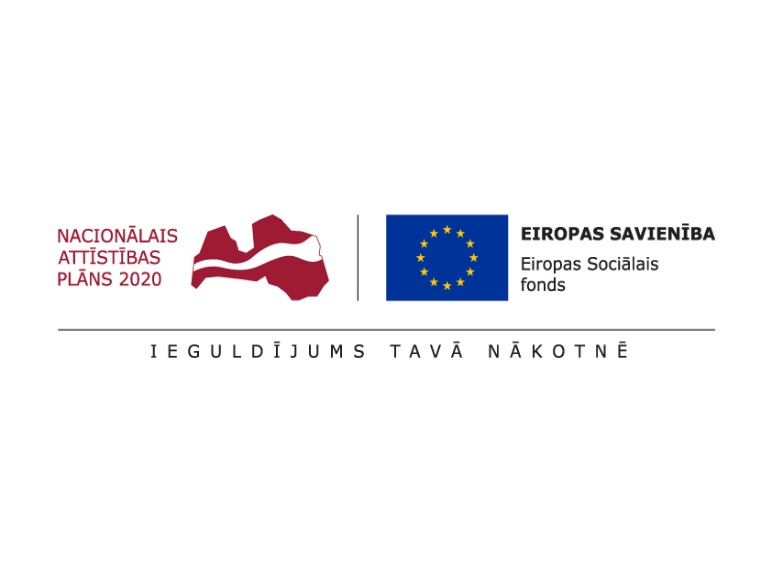 Veselības nedēļa Ozolniekos24.09.2022.-30.09.2022.BEZMAKSAS nodarbību programmaESF projekta „Slimību profilakses un Veselības veicināšanas pasākumi Jelgavas novadā “Ozolnieki””, Līgums Nr.9.2.4.2/16/I/066 ietvarosLaiksNodarbībaVietaVadītājsSestdiena, 24.septembrisSestdiena, 24.septembrisSestdiena, 24.septembrisSestdiena, 24.septembris9:00-10:00Joga Ozolnieku sporta skolas Aerobikas zāleIveta Jonkus10:30 - 11:30TRX treniņš (pieteikšanās 9.00 -18.00,sūtot  īsziņu ar vārdu, uzvārdu, datumu uz t.Nr.26748724)Pie Piparu dīķa (aiz Piparu ielas 4, Iecēni)Ilze Skrabe12:00-13:00Pilates (vēlams ņemt līdz savu paklājiņu un ūdeni)Ozolnieku sporta skolas Aerobikas zāle Anete Rone16:00 - 17:00Svaru zāles ABCOzolnieku sporta skolas Trenažieru zāleAļona StaņevičaSvētdiena, 25.septembrisSvētdiena, 25.septembrisSvētdiena, 25.septembrisSvētdiena, 25.septembris10:00 - 11:00Pilates (vēlams ņemt līdz savu paklājiņu un ūdeni)Ozolnieku sporta skolas Aerobikas zāleAnete Rone11:00-12:00TRX treniņi (pieteikšanās 9.00 -18.00,sūtot  īsziņu ar vārdu, uzvārdu, datumu uz t.Nr.26748724)Piparu dīķis (aiz Piparu ielas 4, Iecēni)Ilze Skrabe12:00-13:00Svaru zāles ABCOzolnieku sporta skolas Trenažieru zāleAļona Staņeviča16:00 - 17:00Joga senioriem (vēlams ņemt līdz savu paklājiņu un ūdeni)Ozolnieku sporta skolas Aerobikas zāle Iveta Jonkus18:00-19:00Joga (vēlams ņemt līdz savu paklājiņu un ūdeni)Ozolnieku sporta skolas Aerobikas zāle Iveta Jonkus18:30-19:30Pound WorkoutOzolnieku sporta skolas Lielā zāleAnnika AndersonePirmdiena, 26.septembrisPirmdiena, 26.septembrisPirmdiena, 26.septembrisPirmdiena, 26.septembris10:30-11:30Pilates senioriem (vēlams ņemt līdz savu paklājiņu un ūdeni)Ozolnieku sporta skolas Aerobikas zāle Anete Rone16:00-17:00Pludmales volejbola pamatiPludmalaes volejbola laukums, Parka iela 1,OzolniekiUna TilibaOtrdiena, 27.septembrisOtrdiena, 27.septembrisOtrdiena, 27.septembrisOtrdiena, 27.septembris10:00-11:00Pilates senioriem (vēlams ņemt līdz savu paklājiņu un ūdeni)Ozolnieku sporta skolas Aerobikas zāle Anete Rone12:00-13:00Joga (vēlams ņemt līdz savu paklājiņu un ūdeni)Ozolnieku sporta skolas Aerobikas zāle Iveta Jonkus17:00-18:30Nūjošanas pamati un pārgājiens (vēlams ņemt līdz savas nūjas)Mežaparka slēpošanas trase, OzolniekiZane Grava18:00-19.00Skriešanas pamatiMežaparka slēpošanas trase, OzolniekiDaiga DābolaTrešdiena, 28.septembrisTrešdiena, 28.septembrisTrešdiena, 28.septembrisTrešdiena, 28.septembris10:00 - 11:00Pilates (vēlams ņemt līdz savu paklājiņu un ūdeni)Ozolnieku sporta skolas Aerobikas zāle Anete Rone18:00-19.00Svaru zāles ABCOzolnieku sporta skolas Trenažieru zāleAļona Staņeviča18:00-19.30Nūjošanas pamati un pārgājiens (vēlams ņemt līdz savas nūjas)Mežaparka slēpošanas trase, OzolniekiZane Grava18.00-19.00TRX treniņš (pieteikšanās 9.00 -18.00,sūtot  īsziņu ar vārdu, uzvārdu, datumu uz t.Nr.26748724)Piparu dīķis (aiz Piparu ielas 4, Iecēni)Ilze SkrabeCeturtdiena, 29.septembrisCeturtdiena, 29.septembrisCeturtdiena, 29.septembrisCeturtdiena, 29.septembris10:00-11:00Pilates senioriem (vēlams ņemt līdz savu paklājiņu un ūdeni)Ozolnieku sporta skolas Aerobikas zāle Anete Rone12:00-13:00Joga (vēlams ņemt līdz savu paklājiņu un ūdeni)Ozolnieku sporta skolas Aerobikas zāle Iveta Jonkus17:00-18:00Pludmales volejbola pamatiPludmalaes volejbola laukums, Parka iela 1,OzolniekiUna Tiliba20:00-21:00Pound WorkoutOzolnieku sporta skolas Lielā zāleAnnika AndersonePiektdiena, 30.septembrisPiektdiena, 30.septembrisPiektdiena, 30.septembrisPiektdiena, 30.septembris10.00-11.00Joga senioriem (vēlams ņemt līdz savu paklājiņu un ūdeni)Ozolnieku sporta skolas Aerobikas zāleIveta Jonkus18:00-19:00Skriešanas pamatiMežaparka slēpošanas trase, OzolniekiDaiga Dābola